Modification N° 3 aux instructions de courseA - Concernant l’ensemble des flottes1 - Article 11 : LE DEPART :Annuler l’article 11.3Insérer un nouvel article 11.311.3   Un bateau qui ne prend pas le départ au plus tard 5 minutes après son signal de départ (ceci modifie la RCV 29.1) sera classé DNS sans instruction (ceci modifie les RCV A4 et A5)	En cas de départ successifs pour des classes différentes, le signal d’avertissement de la classe suivante sera donné au plus tôt une minute après le signal de départ de la classe précédente. 2 – Annexe 3 PARCOURS COTIERS :Les bouées 1, 2, 3 et 6 seront des Bouées cylindriques JAUNES.B - Concernant le « Rond HN – OSIRIS »1 - Article 6 : PAVILLONS DE CLASSEAnnuler les articles 6.1 et 6.2Insérer de nouveaux articles 6.1 et 6.2 :6.1 Croiseurs Osiris groupe 1 petits ratings : pavillon ROSE portant le chiffre 16.2 Croiseurs Osiris groupe 2 gros ratings : pavillon ROUGE portant « R 2 »2 - Article 9 : MARQUES :Les marques et les parcours sont définis en pages suivantes.Fait à Sète, le 23 septembre 2022 à 22.00Cathy POSTPrésidente du comité de coursePavillon BLANC avec chiffre 2 en NOIR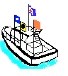 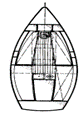 ANNEXE 2 – PARCOURS TECHNIQUESPavillon BLANC avec chiffre 1 en NOIR